Velkommen til skolehelsetjenesten ved Allanengen skole Helsesykepleier: Siri Beate Aae LoeTelefonnummer: 95459722
E-post: siri.beate.aae.loe@kristiansund.kommune.no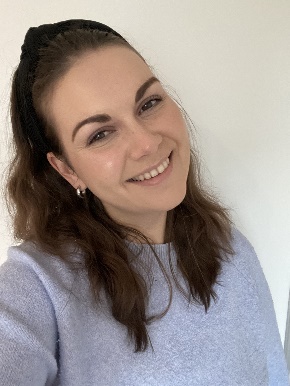 Trefftid helsesykepleier: Tirsdag klokken 08.30 – 14
Torsdag klokken 08.30 – 11
Fredag klokken 08.30 - 14Du kan kontakte helsesykepleier på telefon eller epost alle hverdager 8-16 (med unntak av onsdag). 
Fysioterapeut: Elin Bjelke KalgraffTelefonnummer: 71573693/91648034
E-post: Elin.Bjelke.Kalgraff@kristiansund.kommune.no     
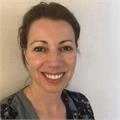 Skolelege: Kjersti Thingnæs 
E-post: kjersti.thingnaes@kristiansund.kommune.no
Helsesykepleier kan formidle kontakt med skolelege. 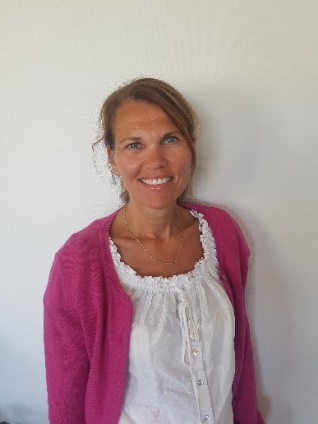 Tilbud fra skolehelsetjenesten på barneskolen: trinn Skolestartundersøkelse blir foretatt i løpet av første skoleår av helsesykepleier og skolelege.
 - samtale med foresatte og barnet med fokus på trivsel, kosthold, søvn, utvikling, bevegelse, høyde- og vektmåling. Legeundersøkelse.Deltagelse på foreldremøte med informasjon om skolehelsetjenesten.Helsestund i klassene med helsesykepleier og fysioterapeut.trinn Vaksine mot kikhoste, difteri, stivkrampe og polio.trinn Høyde- og vektmåling.			          trinntrinnPubertetsundervisning.	trinnVaksine mot meslinger, kusma og røde hunder.trinnVaksine mot humant papillomavirus x 2.Undervisning om ungdomstid og overgang til ungdomsskole.Mer informasjon om tema for helsesamtalen i 1. trinn finner dere her:1. trinn - skolestartundersøkelse - helsenorge.noHer kan dere lese mer om skolehelsetjenestens arbeidsoppgaver https://www.helsenorge.no/hjelpetilbud-i-kommunene/skolehelsetjenesten/#hva-er-skolehelsetjenestenVi jobber sammen 
Skolehelsetjenesten samarbeider med lærere, PPT, fastleger, barnevern, Psykisk Helsetjeneste for Barn og Familier og andre aktuelle instanser. Vi innhenter samtykke fra foreldrene før vi utveksler informasjon med andre faggrupper eller instanser. Orientering om journalHelsestasjon -og skolehelsetjenesten plikter å føre journal med helseopplysninger. Den følger barnet fra nyfødtalder til og med 10. trinn. TaushetspliktSkolehelsetjenesten har taushetsplikt. De kan kun formidle helseopplysninger om deg til andre hvis du har gitt samtykke til det, eller det er bestemt i lov at de skal eller kan.
Ta gjerne kontakt ved spørsmål eller om du ønsker en prat. Hilsen skolehelsetjenesten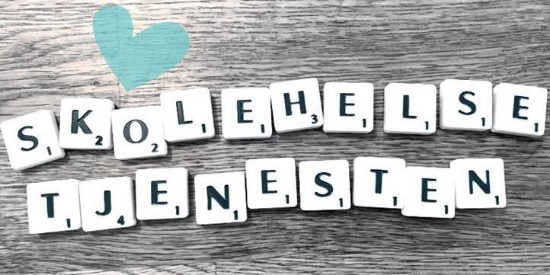 